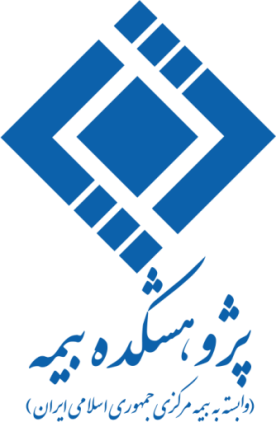 طرحنامه پژوهشیعنــوان طرح به فارسي:به انگليسي: ب- اطلاعات مربوط به طرحچکیده ‌(حداكثر 150 كلمه):شرح كامل طرح:2-1) بيان مسأله و ضرورت انجام طرح2-2) سؤالات طرح2-3) سوابق مطالعاتی و پژوهشی مربوطه2-4) روش انجام تحقیق (با ذکر جزئیات شامل نوع تحقیق، قلمرو زمانی و مکانی، روش جمع‌آوری اطلاعات، روش تجزیه و تحلیل و ... حسب موضوع) خروجی‌های مورد انتظار از پژوهش: مشكلات و تنگناهاي احتمالي در اجرای طرح و حمایت‌های موردنیاز:منابع مورد استفاده در طرحنامه:ج- شرح دقيق مراحل انجام طرحدر اين قسمت لازم است شرح خدمات جزئی طرح پژوهشی، درصد و نحوه تخصیص آن به هر یک از همکاران طرح پژوهشی به‌طور دقيق، با شفاف و كامل همراه با برنامه زمان‌بندي ارائه گردد.د- برآورد قيمت تمام‌شده براي اجراي طرح1- مشخصات همكاران و مشاوران* آن بخش از هزینه‌های انجام طرح که مربوط به همکاران داخلی است و بابت آن هیچ گونه پرداختی انجام نمی‌پذیرد.2- ساير هزينه‌ها3- جمع‌كل هزينه‌هاه- زمان‌بندی مراحل انجام طرح  شماره طرح:تاريخ درخواست:   پیوست طرح:گروه پژوهشي:    * این کادر توسط پژوهشکده بیمه تکمیل می‌شود.الف- مشخصات پیشنهاد دهندهالف- مشخصات پیشنهاد دهندهالف- مشخصات پیشنهاد دهنده1حقیقی:حقیقی:2حقوقی:حقوقی:3اطلاعات تماسآدرس:3اطلاعات تماسپست الکترونیک:3اطلاعات تماستلفن تماس (ثابت و همراه):4شغل و سمت فعلي مجري طرحهیات علمی                                    غیرهیات علمی 5مدرکلیسانس      	         فوق‌لیسانس  	           دکتری6رشته تحصیلی و گرایش:رشته تحصیلی و گرایش:رديفشرح مراحلشرح مراحلدرصد تخصيص از كل منابعپژوهشگرمرحله اول                     عنوان اصلي مرحله اولجزئيات مرحله اولجمع مرحله اولمرحله اول                     عنوان اصلي مرحله اولجزئيات مرحله اولمرحله اول1-1-مرحله اول2-2-مرحله اول3-3-مرحله دوم                   عنوان اصلي مرحله دومجزئيات مرحله دومجمع مرحله دوممرحله دوم                   عنوان اصلي مرحله دومجزئيات مرحله دوممرحله دوم1-1-مرحله دوم2-2-مرحله دوم3-3-مرحله سوم                    عنوان اصلي مرحله سومجزئيات مرحله سومجمع مرحله سوممرحله سوم                    عنوان اصلي مرحله سومجزئيات مرحله سوممرحله سوم1-1-مرحله سوم2-2-مرحله سوم3-3-مرحله چهارم                  عنوان اصلي مرحله چهارمجزئيات مرحله چهارمجمع مرحله چهارممرحله چهارم                  عنوان اصلي مرحله چهارمجزئيات مرحله چهارممرحله چهارم1-1-مرحله چهارم2-2-مرحله چهارم3-3-مرحله پنجم                   عنوان اصلي مرحله پنجمجزئيات مرحله پنجمجمع مرحله پنجممرحله پنجم                   عنوان اصلي مرحله پنجمجزئيات مرحله پنجممرحله پنجم1-1-مرحله پنجم2-2-مرحله پنجم3-3-رديفنام و نام‌خانوادگيشغل و محل خدمترشته تحصيليمسئولیت در اجراي طرحميزان همكاري در طرحميزان همكاري در طرحميزان همكاري در طرححق‌الزحمه هر ساعتجمع‌کل حق‌الزحمهشیوه پرداخت (امانی/ غیرامانی)امضاء همکاراناطلاعات تماسرديفنام و نام‌خانوادگيشغل و محل خدمترشته تحصيليمسئولیت در اجراي طرحمتوسط هر ساعت همكاري در ماهتعداد ماه‌هاي همكاريجمع كل ساعات همكاري در اجراي طرححق‌الزحمه هر ساعتجمع‌کل حق‌الزحمهشیوه پرداخت (امانی/ غیرامانی)امضاء همکاراناطلاعات تماس12345جمع کلجمع کلجمع کلجمع کلجمع کلجمع کلجمع کلجمع کلجمع کلجمع کل مبلغ امانی *جمع کل مبلغ امانی *جمع کل مبلغ امانی *جمع کل مبلغ امانی *جمع کل مبلغ امانی *جمع کل مبلغ امانی *جمع کل مبلغ امانی *جمع کل مبلغ امانی *جمع کل مبلغ امانی *جمع کل مبلغ غیر امانیجمع کل مبلغ غیر امانیجمع کل مبلغ غیر امانیجمع کل مبلغ غیر امانیجمع کل مبلغ غیر امانیجمع کل مبلغ غیر امانیجمع کل مبلغ غیر امانیجمع کل مبلغ غیر امانیجمع کل مبلغ غیر امانیرديفنوع هزينه‌هاهزينه كل به ريال1234رديفنوع هزينه‌هاهزينه كل به ريال1پرسنلي2سايرجمع‌كلشرح                         ماههر يك از مراحل طرحماه اولماه اولماه اولماه اولماه دومماه دومماه دومماه دومماه سومماه سومماه سومماه سومماه چهارمماه چهارمماه چهارمماه چهارمماه پنجمماه پنجمماه پنجمماه پنجمماه ششمماه ششمماه ششمماه ششمماه هفتمماه هفتمماه هفتمماه هفتمماه هشتمماه هشتمماه هشتمماه هشتمماه نهمماه نهمماه نهمماه نهمماه دهمماه دهمماه دهمماه دهمماه یازدهمماه یازدهمماه یازدهمماه یازدهمماه دوازدهمماه دوازدهمماه دوازدهمماه دوازدهمشرح                         ماههر يك از مراحل طرح123412341234123412341234123412341234123412341234